Paper Squares (1.5″ by 1.5″) 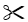 